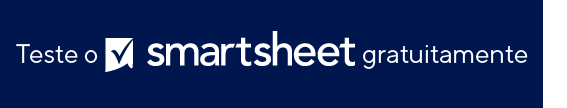   MODELO DE ORDEM DE SERVIÇO DE PAISAGISMO  
  Nome da empresaNome da empresaNome da empresaNome da empresaNome da empresaSEU LOGOTIPOSEU LOGOTIPOSEU LOGOTIPOSEU LOGOTIPOSEU LOGOTIPOLogradouro da empresa, 123Logradouro da empresa, 123Logradouro da empresa, 123Logradouro da empresa, 123Logradouro da empresa, 123SEU LOGOTIPOSEU LOGOTIPOSEU LOGOTIPOSEU LOGOTIPOSEU LOGOTIPO4º andar, sala 4124º andar, sala 4124º andar, sala 4124º andar, sala 4124º andar, sala 412SEU LOGOTIPOSEU LOGOTIPOSEU LOGOTIPOSEU LOGOTIPOSEU LOGOTIPOCidade da Empresa, NY 11101Cidade da Empresa, NY 11101Cidade da Empresa, NY 11101Cidade da Empresa, NY 11101Cidade da Empresa, NY 11101SEU LOGOTIPOSEU LOGOTIPOSEU LOGOTIPOSEU LOGOTIPOSEU LOGOTIPO321-654-9870321-654-9870321-654-9870321-654-9870321-654-9870SEU LOGOTIPOSEU LOGOTIPOSEU LOGOTIPOSEU LOGOTIPOSEU LOGOTIPOEndereço de e-mailEndereço de e-mailEndereço de e-mailEndereço de e-mailEndereço de e-mailSEU LOGOTIPOSEU LOGOTIPOSEU LOGOTIPOSEU LOGOTIPOSEU LOGOTIPO ORDEM DE SERVIÇO DE PAISAGISMO ORDEM DE SERVIÇO DE PAISAGISMO ORDEM DE SERVIÇO DE PAISAGISMO ORDEM DE SERVIÇO DE PAISAGISMO ORDEM DE SERVIÇO DE PAISAGISMO ORDEM DE SERVIÇO DE PAISAGISMO ORDEM DE SERVIÇO DE PAISAGISMO ORDEM DE SERVIÇO DE PAISAGISMONOME DO CLIENTENOME DO CLIENTENÚMERO DO PEDIDONÚMERO DO PEDIDOTELEFONE DO CLIENTETELEFONE DO CLIENTEID DO CLIENTEID DO CLIENTEE-MAIL DO CLIENTEE-MAIL DO CLIENTEPEDIDO RECEBIDO PORPEDIDO RECEBIDO PORDATA DO PEDIDODATA DO PEDIDODATA DE INÍCIO ESPERADADATA DE TÉRMINO ESPERADATRABALHO AUTORIZADO PORTRABALHO AUTORIZADO PORASSINATURAASSINATURADESCRIÇÃO 
DO TRABALHODESCRIÇÃO 
DO TRABALHOCOMENTÁRIOS ADICIONAISCOMENTÁRIOS ADICIONAISNOME E DESCRIÇÃO DO SERVIÇONOME E DESCRIÇÃO DO SERVIÇONOME E DESCRIÇÃO DO SERVIÇONOME E DESCRIÇÃO DO SERVIÇOHORASHORASTAXAVALORTOTAL MÃO DE OBRADESCRIÇÃO DAS PEÇAS E MATERIAISDESCRIÇÃO DAS PEÇAS E MATERIAISDESCRIÇÃO DAS PEÇAS E MATERIAISDESCRIÇÃO DAS PEÇAS E MATERIAISQUANTIDADEQUANTIDADEPREÇO POR UNIDADEVALORTOTAL DE MATERIAISORDEM DE TRABALHO COMPILADA PORORDEM DE TRABALHO COMPILADA PORSUBTOTALinsira a tarifa de impostoinsira a tarifa de imposto% DE TARIFA DE IMPOSTONOME E CARGO DO APROVADOR DO CLIENTENOME E CARGO DO APROVADOR DO CLIENTETOTAL DE IMPOSTOSASSINATURA DE QUEM AUTORIZOUASSINATURA DE QUEM AUTORIZOUinsira outros custosinsira outros custosOUTROSDATA DE APROVAÇÃODATA DE APROVAÇÃOTOTALAVISO DE ISENÇÃO DE RESPONSABILIDADEQualquer artigo, modelo ou informação fornecidos pela Smartsheet no site são apenas para referência. Embora nos esforcemos para manter as informações atualizadas e corretas, não fornecemos garantia de qualquer natureza, seja explícita ou implícita, a respeito da integridade, precisão, confiabilidade, adequação ou disponibilidade do site ou das informações, artigos, modelos ou gráficos contidos no site. Portanto, toda confiança que você depositar nessas informações será estritamente por sua própria conta e risco.